Правила приема детей в МКОУ НОШ № 22 для обучения по основным общеобразовательным программам начального общего образования на 2018-2019 учебный годПрием детей в организацию осуществляется в соответствии с:- Федеральным законом  от 29  декабря  2012  г.  №  273-ФЗ  «Об  образовании  в Российской Федерации» (далее - Федеральный закон № 273-ФЗ);- Федеральным законом  от  31  мая  2002  г.  №  62-ФЗ  «О  гражданстве  Российской Федерации»;- Федеральным законом от 07 ноября 2000 г. №  135-ФЗ «О беженцах»;- Федеральным законом от  19 февраля  1993  г. № 4530-1  «О вынужденных переселенцах»;- Федеральным законом  от 25  июля  2002  г.  №  115-ФЗ  «О  правовом  положении иностранных граждан в Российской Федерации»;- Постановлением Главного  государственного  санитарного врача Российской Федерации от 29 декабря 2010  г.  №  189 «Об утверждении Сан-ПиН 2.4.2.2821-10 «Санитарно-эпидемиологические требования к условиям и организации обучения в общеобразовательных учреждениях»;- приказом Министерства образования  и науки Российской  Федерации №  32 от 22 января 2014 г. № 32 «Об утверждении порядка приема граждан на обучение по образовательным программам начального общего, основного общего и среднего общего образования»;- ежегодным  постановлением  администрации  Шпаковского  муниципального района  о  перечне  территорий,  закрепленных  за  муниципальными  общеобразовательными организациями;- уставом общеобразовательной организации.Правила приема граждан в организацию для обучения по основным общеобразовательным программам обеспечивают прием  детей,  которые проживают на территории  муниципального образования  (х. Садовый),  закрепленной  за организацией органами местного самоуправления (далее – закрепленная территория), и имеющих право на получение общего образования (далее – закрепленные лица).  Закрепленным лицам  может быть отказано в приеме  только по причине отсутствия свободных мест в организации. «Свободными» являются места в классах – комплектах, имеющих наполняемость менее 20 учащихся.                                               В этом случае  родители (законные представители) для решения вопроса об устройстве  ребенка в другую организацию обращаются в отдел образования администрации Шпаковского муниципального района.  Для закрепленных лиц, не достигших четырнадцати лет, или находящихся под опекой, местом  жительства  признается место жительства их законных представителей - родителей,  усыновителей или опекунов. При раздельном  проживании  родителей  место жительства закрепленных лиц устанавливается соглашением  родителей, при отсутствии соглашения спор между родителями разрешается судом.Прием закрепленных лиц в организацию  осуществляется без вступительных испытаний.Для зачисления ребенка в первый класс родители (законные представители) представляют в организацию следующие документы:- заявление родителей о приеме на имя руководителя организации (при предъявлении документа, удостоверяющего личность родителя);- оригинал и ксерокопию свидетельства о рождении;- оригинал и ксерокопию свидетельства о регистрации ребенка по месту жительства на закрепленной территории;- документы, подтверждающие преимущественное право зачисления граждан на обучение в ОО (при наличии).           Прием заявления в первый класс организации для лиц, проживающих на закрепленной территории, начинается с 1 февраля и завершается не позднее 30 июня текущего года.   Документы, представленные родителями (законными представителями) детей, регистрируются в журнале приема заявлений. После регистрации заявления  родителям (законным представителям)  детей  выдается  расписка  в получении  документов,  содержащая  информацию о регистрационном номере заявления о приеме ребенка в организацию, о перечне представленных документов. Расписка заверяется  подписью  директора организации.  На каждого ребенка, зачисленного в организацию, заводится личное дело, в котором хранятся все сданные при приеме и иные документы.Зачисление в организацию оформляется приказом директора в течение 7 рабочих дней после приема документов.С целью проведения организованного  приема в первый класс закрепленных лиц, организация не позднее 10 дней с момента издания распорядительного акта размещает на информационном стенде, на официальном сайте организации, в средствах массовой информации (в том числе электронных) информацию о количестве мест в первых классах;                                                          не позднее 1 июля - информацию о наличии свободных мест для приема детей, не зарегистрированных на закрепленной территории.Для детей, не зарегистрированных на закрепленной территории, но зарегистрированных на территории муниципалитета, прием заявлений в первый класс начинается с 1 июля текущего года до момента заполнения свободных мест, но не позднее 5 сентября текущего года. Организация, закончив прием в первый класс всех детей, зарегистрированных на закрепленной территории, вправе осуществлять прием детей, не зарегистрированных на закрепленной территории, ранее 1 июля.Принято на заседании Педагогического совета от 28.08.2018г. № 1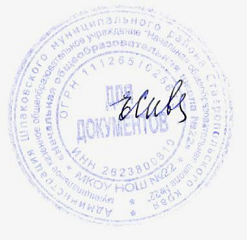  Утверждаю: Вр.и.о. директора МКОУ НОШ № 22Е.И. Сивальнева                    29.08.2018г. 